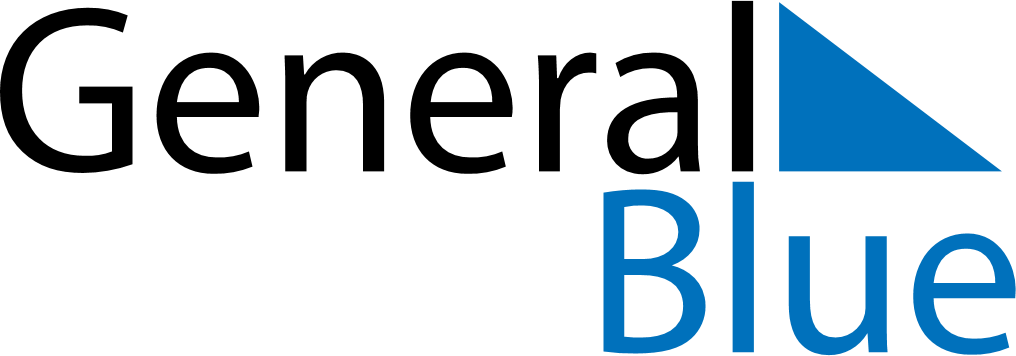 February 2024February 2024February 2024February 2024February 2024February 2024P’ot’i, GeorgiaP’ot’i, GeorgiaP’ot’i, GeorgiaP’ot’i, GeorgiaP’ot’i, GeorgiaP’ot’i, GeorgiaSunday Monday Tuesday Wednesday Thursday Friday Saturday 1 2 3 Sunrise: 8:27 AM Sunset: 6:26 PM Daylight: 9 hours and 58 minutes. Sunrise: 8:26 AM Sunset: 6:27 PM Daylight: 10 hours and 1 minute. Sunrise: 8:25 AM Sunset: 6:28 PM Daylight: 10 hours and 3 minutes. 4 5 6 7 8 9 10 Sunrise: 8:24 AM Sunset: 6:30 PM Daylight: 10 hours and 5 minutes. Sunrise: 8:23 AM Sunset: 6:31 PM Daylight: 10 hours and 8 minutes. Sunrise: 8:21 AM Sunset: 6:32 PM Daylight: 10 hours and 10 minutes. Sunrise: 8:20 AM Sunset: 6:33 PM Daylight: 10 hours and 13 minutes. Sunrise: 8:19 AM Sunset: 6:35 PM Daylight: 10 hours and 15 minutes. Sunrise: 8:18 AM Sunset: 6:36 PM Daylight: 10 hours and 18 minutes. Sunrise: 8:17 AM Sunset: 6:37 PM Daylight: 10 hours and 20 minutes. 11 12 13 14 15 16 17 Sunrise: 8:15 AM Sunset: 6:39 PM Daylight: 10 hours and 23 minutes. Sunrise: 8:14 AM Sunset: 6:40 PM Daylight: 10 hours and 25 minutes. Sunrise: 8:13 AM Sunset: 6:41 PM Daylight: 10 hours and 28 minutes. Sunrise: 8:12 AM Sunset: 6:42 PM Daylight: 10 hours and 30 minutes. Sunrise: 8:10 AM Sunset: 6:44 PM Daylight: 10 hours and 33 minutes. Sunrise: 8:09 AM Sunset: 6:45 PM Daylight: 10 hours and 36 minutes. Sunrise: 8:07 AM Sunset: 6:46 PM Daylight: 10 hours and 38 minutes. 18 19 20 21 22 23 24 Sunrise: 8:06 AM Sunset: 6:48 PM Daylight: 10 hours and 41 minutes. Sunrise: 8:05 AM Sunset: 6:49 PM Daylight: 10 hours and 44 minutes. Sunrise: 8:03 AM Sunset: 6:50 PM Daylight: 10 hours and 46 minutes. Sunrise: 8:02 AM Sunset: 6:51 PM Daylight: 10 hours and 49 minutes. Sunrise: 8:00 AM Sunset: 6:53 PM Daylight: 10 hours and 52 minutes. Sunrise: 7:59 AM Sunset: 6:54 PM Daylight: 10 hours and 55 minutes. Sunrise: 7:57 AM Sunset: 6:55 PM Daylight: 10 hours and 57 minutes. 25 26 27 28 29 Sunrise: 7:56 AM Sunset: 6:56 PM Daylight: 11 hours and 0 minutes. Sunrise: 7:54 AM Sunset: 6:58 PM Daylight: 11 hours and 3 minutes. Sunrise: 7:53 AM Sunset: 6:59 PM Daylight: 11 hours and 6 minutes. Sunrise: 7:51 AM Sunset: 7:00 PM Daylight: 11 hours and 8 minutes. Sunrise: 7:49 AM Sunset: 7:01 PM Daylight: 11 hours and 11 minutes. 